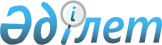 On approval of the Rules of presenting the solvency proof, required for payment of accommodation and also tuition fees, by immigrants arriving for the purpose of receiving education
					
			Invalidated
			
			Unofficial translation
		
					Order No. 208 of the Government of the Republic of Kazakhstan dated February 7, 2012. Abolished by the Decree of the Government of the Republic of Kazakhstan dated August 23, 2023 No. 716
      Unofficial translation
      

      A footnote. Abolished by the Decree of the Government of the Republic of Kazakhstan dated August 23, 2023 No. 716 (it is put into effect after ten calendar days after the date of its first official publication).




      In accordance with subparagraph 1) of Article 31 of the Law of the Republic of Kazakhstan dated July 22, 2011 “On Migration”, the Government of the Republic of Kazakhstan RESOLVES:
      1. To approve the attached Rules of presenting the solvency proof required for payment of accommodation and also tuition fees, by immigrants arriving for the purpose of receiving education
      2. This resolution shall take effect upon expiry of ten calendar days from the date of the first official publication. Rules
of presenting the solvency proof, required for payment of accommodation and also tuition 
fees, by immigrants arriving for the purpose of receiving education 
      1. These Rules of presenting the solvency proof, required for payment of accommodation and also tuition fees, by immigrants arriving for the purpose of receiving education (hereinafter - the Rules) were developed in accordance with the Law of the Republic of Kazakhstan dated July 22, 2011 “On Migration” and govern the procedure of presenting the solvency proof, required for payment of accommodation and also tuition fees, by immigrants arriving for the purpose of receiving education.
      2. These Rules shall not apply to immigrants who are ethnic Kazakhs, as well as to persons arriving on the basis of international treaties of the Republic of Kazakhstan.
      3. Immigrants arriving in the Republic of Kazakhstan for the purpose of receiving education include students who are admitted to educational institutions, implementing educational programmes of technical and vocational, post-secondary, higher and postgraduate education, including organized exchange programmes for students and preparatory courses (hereinafter -immigrants).
      4. Prior to conclusion of the agreements on educational services provision, immigrants shall present to the educational organization a bank statement of the current account, unless otherwise provided by international agreements to which the Republic of Kazakhstan is a party.
      5. The amount of the current bank account shall not be less than the cost of tuition, which is established in the agreement between the immigrant and the host educational organizations, along with the payment for accommodation, which is established in accordance with the migration legislation of the Republic of Kazakhstan.
					© 2012. «Institute of legislation and legal information of the Republic of Kazakhstan» of the Ministry of Justice of the Republic of Kazakhstan
				
      Prime Minister of the Republic of Kazakhstan 

K. Massimov
Approved byOrder No. 208of the Government of the Republic of Kazakhstandated February 7, 2012 